Отчет
о деятельности клуба ЮНЕСКО 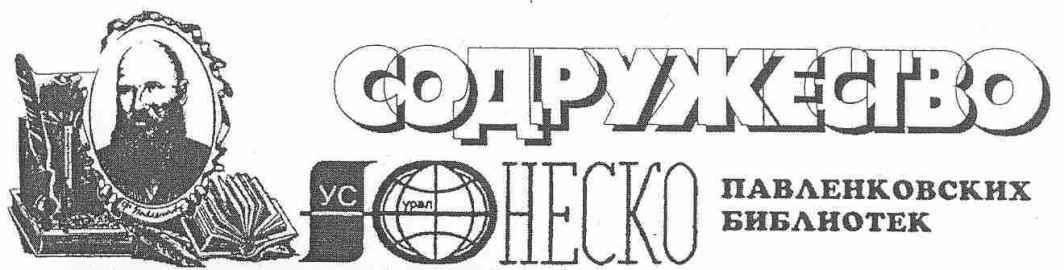 Урало-Сибирской Федерации ассоциаций, центров и клубов ЮНЕСКО за 2019 год *9 февраля  2020  года                                                                                              Н.Н. Ярославцева   №Название клуба ЮНЕСКОМежрегиональная  общественная организация Клуба ЮНЕСКО «Содружество павленковских библиотек»Контактная информация: адрес, телефон, e-mail, веб-сайт (группа в социальных сетях)610000, г. Киров, ул. Герцена, 50, телефон 8(8332)76-17-28е-mail: nmo@herzenlib.ruhttp://www.herzenlib.ru/community_pavlenkova/Учреждение, на базе которого функционирует клубКОГБУК «КОУНБ им. А. И. Герцена»Координатор клуба ЮНЕСКОКонтакты Президент клуба ЮНЕСКОКонтакты Ярославцева Наталья Николаевна, заведующая научно-методическим КОГБУК «Кировской ОУНБ им.А.И.Герцена», член постоянного комитета Секции сельских библиотек Российской библиотечной ассоциации (2016-2019 гг.).610000, г. Киров, ул. Герцена, 50, телефон 8(8332)76-17-28е-mail: nmo@herzenlib.ruhttp://www.herzenlib.ru/community_pavlenkova/Количество членов клуба ЮНЕСКОНаименование филиала Содружества	Количество библиотек (466)Брянский	10Волгоградский	28Кировский	85Курганский	 8Орловский	14Нижегородский 	5Пермский	121Свердловский	34Сибирский (Томский)	6Челябинский	115Филиал Республики Коми	9Филиал Удмуртской Республики 	31Направления деятельностиклуба ЮНЕСКО (согласно Приоритетным направлениям деятельности)  информирование общественности о целях, задачах, деятельности ЮНЕСКО;содействие в развитии программ, проектов, мероприятий ЮНЕСКО, лежащих в русле интересов и целей Клуба;изучение, пропаганда и сохранение культурного наследия прошлого, в частности, демидовского наследия; выявление, возрождение и всемерная поддержка сельских библиотек, открытых в начале XX века на средства прогрессивного русского издателя Ф. Ф. Павленкова; развитие библиотечного дела и книжной культуры на селе;организация в этой связи краеведческого поиска, экспедиций, конференций, исследований, уголков истории, конкурсов, выставок, аукционов, распространение материалов;организация издательской программы для библиотек «Павленковская библиотека» и поиск путей альтернативного комплектования библиотечных книжных фондов;возрождение института благотворительности по отношению к культуре провинции вообще и книжной культуре в частности;взаимодействие в уставных целях с международными, региональными, национальными федерациями, ассоциациями, клубами, другими общественными организациями и движениями, а также государственными, частными и иными организациями в нашей стране и за рубежом;Мероприятия, проведенные в 2019году.  Их результаты (документы, программы, резолюция, меморандум и т.п.)ВОЛГОГРАДСКИЙ ФИЛИАЛПодготовлены документы Волгоградского филиала Содружества павленковских библиотек (Положение и приказ об утверждении руководителя филиала).Межрегиональная научно-практическая конференция «Библиотечное краеведение в контексте культурного пространства муниципалитета», где было представлено выступление Н. Н. Ефимовой «Павленковские библиотеки региона как ресурс сохранения историко-культурного наследия» г. Волжский, май 2019). Выставка «Мятежный издатель» в ВОУНБ им. М. Горького (к 180-летию Ф. Ф. Павленкова).Отчет о работе павленковских библиотек будет представлен в феврале 2020 года, так как в январе муниципальные библиотеки будут отчитываться по итогам деятельности за 2019 год.Участие в 14-м Всероссийском лагере сельских библиотекарей (Краснодарский урай, пос. Новомихайловский). В программе лагеря – выступление Н. Н. Ефимовой о работе павленковских библиотек Волгоградской области.Подготовлены комплекты книг для четырех павленковских библиотек–юбиляров 2020 года (60 экз.).КИРОВСКИЙ ФИЛИАЛВо всех 4-х отделениях КФС прошли слеты павленковских библиотек, они были посвящены  180-летию со дня рождения просветителей Ф.Ф. Павленкова и Н.Н. Блинова20 июня слет Уржумского отделения  на базе Уржумской ЦБ,24 июля  Котельничского отделения КФС  на базе Фаленской ЦБ 26 мая - Яранского отделения Кировского филиала содружества Павленковских библиотек, в рамках VIII Фестиваль книги «Весна в Яранске». В  «Павленковском скверике»  состоялось  живое общение библиотекарей - павленковцев Яранского и Кикнурского районов,  прошел мастер-класс по изготовлению  незабудок,  участникам  были предложены викторина «Завещание   странного миллионера», кроссворд «Павленковское движение» и различные конкурсы.10 октября в Нолинской центральной районной библиотеке состоялась межрайонная конференция «Прикасаясь к наследию прошлого», посвященная первому 5-летнему юбилею «Музея библиотечного и книжного дела провинции», празднованию 180-летия со дня рождения Н.Н. Блинова и Ф.Ф. Павленкова. В конференции приняли участие 8 делегаций из Кировской области: г. Кирова, Кирово — Чепецкого, Оричевского, Омутнинского, Уржумского, Сунского, Немского районов, а также сотрудники павленковских библиотек Нолинского района.Нужно отметить, что все слеты начинались с исполнения Гимна Содружества, знакомством с книжным наследием Павленкова, которое имеется в районе, передаче отдельных изданий в фонд сельских павленковских библиотек., просмотром  фильма Остров Павленкова, обзором сайтов павленковских библиотек Содружества, знакомством с группами павленковцев в соц.сетях.,Информация о слетах размещена на сайте Содружества http://herzenlib.ru/community_pavlenkova/pavlenkov_motion/index.php?SECTION_ID=1756Состоялся IV межрегиональный общественно-педагогический  конкурс «Земский букварь». Работы поступили из городов: Москвы, Йошкар-Олы, Сарапула, Екатеринбурга, Кирова, Слободского, Котельнича, Нолинска, из Кирово-Чепецкого, Уржумского и Пижанского районов Кировской области.http://herzenlib.ru/cbs/competitions/detail.php?CODE=2019_zemskij_bukvar8 сентября итогового мероприятия по конкурсу Сделано выступление, представлены новые издания, посвященные Ф.Ф.Павленкову и Н.Н.Блиновуhttp://herzenlib.ru/main/news/detail.php?ID=57650&sphrase_id=7484249Состоялась командировка в Томск для участия в работе 13 Всероссийских Павленковских чтениях 13-19 октября. Из жизни павленковских библиотек 2 павленковские библиотеки Нолинского района отметили 115-летний юбилеиПразднично был оформлен зал Ботылинская СБФ им. Ф.Ф. Павленкова : стенд «Из жизни библиотеки» - ярко говорил о работе библиотеки,  книжная выставка  «Библиотека странного миллионера» представила материал  о Ф. Ф. Павленкове,  книги серии «ЖЗЛ» и другую печатную информацию.В читальном зале Павленковской Татауровской сельской библиотеке  прошел вечер: «Библиотека в лучах света».2 Павленковские библиотеки Уржумского района  также отметили 115 лет со дня основания Байсинская и Овсянниковская (Пустопольская) сельские библиотеки.10 лет со дня присвоения имени книгоиздателя отметила Миахйловская СБ им. Ф.Ф. Павленкова Тужинского района. К событию была обновлена экспозиция, посвященная Ф. Ф. Павленкову, проведена беседа для читателей библиотеки, показан фильм «Остров Павленкова». Цепочкинская сельская библиотека им. Ф.Ф. Павленкова Уржумского района стала победителем областного конкурса на получение денежного поощрения лучшими муниципальными учреждениями культуры по итогам 2019 года. В 2020 году библиотека получит 100 тыс. рублей на развитие библиотеки.Мокинская сельская библиотека им. Ф.Ф. Павленкова Советского района приняла участие в областном проекте «Зеленая библиотека Вятки» и получила сертификат о присвоении библиотеке звания «Зеленая библиотека Вятки».Библиотекарь и читатели Мокинской сельской библиотеки им. Павленкова приняли участие в проекте «Экологическое письмо в XXII век» (г. Минск).Ольга Ивановна Бабинцева, библиотекарь Мокинской сельской библиотеки им. Ф.Ф. Павленкова стала Лауреатом премии Российского детского фонда «Лучший детский библиотекарь России 2019 года».СВЕРДЛОВСКИЙ ФИЛИАЛСотрудники СОУНБ им. В. Г. Белинского подготовили сборник «Книжная провинция» Вып. 2; составители: Ю. А. Горбунов, О. В. Морева.20 марта 2019 г. в ГО Верхний Тагил прошла «Школа Павленковских библиотек», которую организовали Свердловская областная универсальная научная библиотека им. В. Г. Белинского и Верхнетагильская городская библиотека им. Ф. Ф. Павленкова. Тема семинара: Основные направления развития современной библиотеки. 16–18 октября 2019 г.Представители Свердловского филиала (Птиченко О. В., Марчук Л. П. и Шаровская Л. П.) приняли участие во  Всероссийской научно-практической конференции «Инновационный технологии в библиотечном обслуживании. Проблемы. Опыт» Для конференции сотрудниками СОУНБ подготовлен видеоролик о сборнике «Книжная провинция» Вып. 2 Доклады: Морева Ольга Викторовна, заведующая Региональным центром «Книжные памятники Свердловской области» отдела редких книг СОУНБ им. В. Г. Белинского Сборник «Книжная провинция» как волонтерский проект (видео)Птиченко Ольга Васильевна, заведующая сектором МОБ (г. Екатеринбург) Книгоиздатель Ф.Ф.Павленков: жизнь длиною в три века.Шаровская Людмила Павловна, заведующая филиалом Русскоустьмашской сельской библиотеки им. Ф.Ф. ПавленковаИстория создания личного краеведческого фонда Русскоустьмашской библиотеки в Красноуфимском архиве.ЧЕЛЯБИНСКИЙ ФИЛИАЛБиблиоТур «Эффективная библиотека: стратегия и тактика в современных условиях» 21-22 августа, 21 и 22 августа на базе модельных библиотек Увельского муниципального района состоялся БиблиоТур «Эффективная библиотека: стратегия и тактика в современных условиях». В мероприятии приняли участие более 80 представителей из 17 муниципалитетов региона, а также библиотекари из Курганской области.Организаторы: секция сельских библиотек Российской библиотечной ассоциации, Челябинская областная универсальная научная библиотека, Челябинская областная детская библиотека им. В. Маяковского, Комитет по делам культуры и молодежной политики и библиотечная система Увельского муниципального района. Пост-релиз на портале ЧОУНБ: http://chelreglib.ru/ru/news/4705/  Фотоальбом: https://vk.com/album-123033824_264013218По итогам создан сборник Эффективная библиотека: стратегия и тактика в современных условиях : материалы БиблиоТура (Увельский МР, 21–22 авг. 2019 г.) / Челяб. обл.универс. науч. б-ка, Центр науч.-метод. работы и корпоратив. взаимодействия ; [сост.: Р. Р. Жданова, И. В. Безе, отв. за вып. Е. В. Михайленко]. – Челябинск, 2019. – 48 с.URL: http://chelreglib.ru/media/files/resources/editions/effektivnaya_biblioteka.pdf (дата обращения 13.01.2020)Конкурс среди сельских библиотек Челябинской области на звание «Павленковская библиотека», 100 библиотек подтвердили звание, одна не подтвердила, добавилась 1 новая (всего 101 библиотека) и 14 исторических павленковских – всего по итогам конкурса 2019 г. в Челябинской области 115 павленковских библиотек. Приказ Минкультуры ЧО от 18.10.2019 №412:http://chelreglib.ru/media/files/prof/Pavlenkovskoe%20dvizhenie/2019/Prikaz_412_ot%2018_10_2019_Ob_itogah_oblastnogo_konkursa_na_zvanie_Pavlenkovskaya_biblioteka.pdfОбластная школа павленковских библиотек «Павленковская библиотека сегодня: модернизация как перспективная форма развития сельской библиотеки». Программа школы: http://chelreglib.ru/media/files/prof/Pavlenkovskoe%20dvizhenie/2019/Programma_Oblastnoj_shkoly_pavlenkovskih_bibliotek_Pavlenkovskaya_biblioteka_segodnya_2019_god.pdfПост-релиз на портале ЧОУНБ: http://chelreglib.ru/ru/news/4825/Фотоальбом: https://vk.com/album-123033824_266266177  23 октября в с. Демарино (Пластовский район) состоялась осенняя Школа павленковских библиотек. Мероприятие собрало более 100 специалистов из 22 муниципальных образований региона. Организаторы: Челябинская областная универсальная научная библиотека и Централизованная система Пластовского муниципального района. Тема: «Павленковская библиотека сегодня: модернизация как перспектива для развития сельской библиотеки».Почетные гости мероприятия – глава Пластовского района Александр Неклюдов, заместитель главы по социальным вопросам Андрей Бычков, начальник службы территориального взаимодействия Министерства культуры Челябинской области Ольга Трубникова, глава Демаринского сельского поселения Александр Докалов, начальник Управления культуры, спорта и молодежной политики Пластовского муниципального района Марина Токарева и заместитель директора Челябинской областной универсальной научной библиотеки Елена Михайленко.Одна из главных тем встречи – реализация проекта «Культурная среда» в муниципальных библиотеках Челябинской области. Одна из задач Школы павленковских библиотек этого года – перезагрузка мышления специалистов. Как отмечают организаторы, участникам нужно поверить в свои силы и осознать необходимость перемен.
На мероприятии подведены итоги областного конкурса сельских библиотек Челябинской области на звание «Павленковская библиотека». В 2019 г. звание «павленковская» подтвердили 100 библиотек (одна библиотека, к сожалению, выбыла из конкурса), а еще 1 библиотека (Петровская библиотека № 17 Красноармейского муниципального района) вступила в Содружество впервые. Помимо этого, на территории области находятся 14 исторических павленковских библиотек (созданных в начале XX в. на средства издателя и мецената Ф. Павленкова), которым не нужно подтверждать свой статус. Всего по итогам конкурса в регионе представлено 115 павленковских библиотек.Во время осенней Школы принят Устав и выбран Совет Челябинского филиала Содружества павленковских библиотек. В него вошли: Татьяна Волкова, главный библиотекарь Центра научно-методической работы и корпоративного взаимодействия ЧОУНБ, Ольга Репникова, директор Бобровской централизованной библиотечной системы Троицкого муниципального района, и Екатерина Чеснокова, заведующая Рымникским филиалом № 12 Брединского муниципального района.В завершение работы были приняты рекомендации Школы павленковских библиотек.Устав филиала: http://chelreglib.ru/media/files/prof/Pavlenkovskoe%20dvizhenie/2019/Ustav_filiala.pdfУДМУРТСКИЙ ФИЛИАЛРеспубликанский конкурс «Я – читатель павленковской библиотеки». В конкурсе приняли участие 7 павленковских библиотек  из 5 муниципальных образований республики. На республиканский этап конкурса поступила 21 работа читателей – победителей районных этапов в трех возрастных категориях: от 7 до 18 лет, 18-55 лет, старше 55 лет.ФИЛИАЛ РЕСПУБЛИКИ  КОМИБыли проведены тематические выставки серии книг «ЖЗЛ», посвященные Ф.Ф .ПавленковуПартнеры клуба ЮНЕСКО (др. организации, с которыми ведется работа клуба)Журнал "Уральский следопыт" Провинциальный литературно-художественный, историко-краеведческий журнал «Веси» (г.Екатеринбург)Журналы  «Библиотека» (г.Москва),  «Библиополе» (г.Москва), на протяжении многих лет помещавшие на своих страницах репортажи с чтений, опыт павленковских библиотек.РБА (Российская библиотечная ассоциация),Публикации клуба ЮНЕСКО (как в электронных, так и в печатных изданиях)ВОЛГОГРАДСКИЙ ФИЛИАЛВсе публикации представлены на сайте Содружества. Информацию и статьи о работе павленковских библиотек публикуем также на сайте ВОУНБ им. М. Горького в блоге МВФ:http://www.vounb.volgograd.ru/index.php?option=blog&id=54КИРОВСКИЙ ФИЛИАЛПодготовлены 3 публикации, посвященные 180-летию со дня рождения просветителяЯрославцева Н.Н. Межрегиональный  общественно-педагогический конкурс  «Земский букварь» //Блиновские чтения-11. К 180-летию священника  Н.Н.Блинова. Современники - единомышленники просветителя». Материалы региональной НПК 21-22 окт. 2019 г. - Сарапул, 2019 – с. 100 – 105. Ярославцева, Н. Н. Книгоиздатель Павленков: восемь плодотворных лет в Вятке [Текст] / Н. Н. Ярославцева // Кировская правда. — 2019. — 22 окт. (№ 82). — С. 6.Ярославцева, Н. Н. Их судьбы сплелись воедино [Текст] : Духовное завещание потомкам от просветителя и педагога : [к 180-летию со дня рождения Николая Блинова и Флорентия Павленкова] / Н. Н. Ярославцева // Библиополе. — 2019. — № 7. — С. 50-55.3 материала кировчан вошли  в состав 2 выпуска сборника «Книжная провинция», подготовлен материал (хроника Содружества) в третий выпуск Книжной провинции (оба издания готовит Свердловская библиотека им. В. Г. Белинского). Семибратов В.К. «На добрую память о школе». Книга как награда за учебу // Книжная провинция : сборник статей / сост. Ю. А. Горбунов, О. В. Морева. – Екатеринбург: Кабинетный ученый, 2019. – Вып. 2. –  С.  236 – 242. Четверикова А.А. Библиотека нестоличной литературы // Книжная провинция : сборник статей / сост. Ю. А. Горбунов, О. В. Морева. – Екатеринбург : Кабинетный ученый, 2019. – Вып. 2. –  С. 196 -200 Ширяева Г.А. Развитие библиотечного дела и судьба Павленковских библиотек в Лузском районе Кировской области в 1876 - 1945 гг.// Книжная провинция : сборник статей / сост. Ю. А. Горбунов, О. В. Морева. – Екатеринбург: Кабинетный ученый, 2019. – Вып. 2. –  С.  37-51 Издания библиотекФлорентий Федорович Павленков: закладка / Нолинская ЦБ, Сектор библиографии, информационного обслуживания и книгохранения [Сост.  Смирнова Н. А.].  – Нолинск,  2019.Николай Николаевич Блинов: закладка / Нолинская ЦБ, Сектор библиографии, информационного обслуживания и книгохранения [Сост.  Смирнова Н. А.].  – Нолинск,  2019.Нолинская центральная районная библиотека: закладка / Нолинская ЦБ, Сектор библиографии, информационного обслуживания и книгохранения [Сост.  Смирнова Н. А.].  – Нолинск,  2019. Музей библиотечного и книжного дела провинции: закладка / Нолинская ЦБ, Сектор библиографии, информационного обслуживания и книгохранения [Сост.  Смирнова Н. А.].  – Нолинск,  2019. Жизнь и духовное наследие священника Н. Н. Блинова: брошюра / Нолинская ЦБ, Отдел обслуживания и краеведения [Сост.  Сунцова Н. П.].  – Нолинск,  2019. – 28 с.: ил.Музей библиотечного и книжного дела провинции: брошюра / Нолинская ЦБ, Отдел обслуживания и краеведения [Сост.  Сунцова Н. П.].  – Нолинск,  2019. – 24 с.: ил.Публикации в местной печатиНолинское отделениеГущина, И. Лучшие друзья библиотеки – это читатели [Текст]: [В 2019 году Павленковской Карачевской СБФ исполнилось 120 лет] / И. Гущина  // Сельская новь. – Нолинск . –  2019. – 17 сентября (№75). – С. 2.Молчанова, Р. Её величество библиотека [Текст]: [Ботылинская СБФ имени Ф. Ф. Павленкова отметила  115-летний юбилей со дня основания] / Р. Молчанова  // Сельская новь. – Нолинск, -2019. – 15 ноября (№ 92). – С. 7.Ростова, Л. История сохранилась в книгах [Текст]: [В Нолинской центральной районной библиотеке прошла праздничная программа «Дорога длиною в пять лет», посвященная юбилею Музея библиотечного и книжного дела провинции ] / Л. Ростова // Сельская новь. – Нолинск. – 2019. – 10 декабря (№ 99). – С. 1-3.Сунцова, Н., Смирнова, Н. Прикасаясь к наследию прошлого [Текст]: [10 октября в Нолинской центральной районной библиотеке состоялась межрайонная конференция, посвященная 5-летнему юбилею  «Музея книжного и библиотечного дела провинции» и празднованию 180-летия со дня рождения Ф.Ф. Павленкова и Н.Н. Блинова] / Н. Сунцова, Н. Смирнова  // Сельская новь. – Нолинск. –  2019. – 25 октября (№86). – С. 4.Уржумское отделениеИконников, А. Идут в библиотеку и стар и млад /А. Иконников //Кировская искра. - 2019. - 1 июня (№ 22). - С. 7: фот.	30-летие трудовой деятельности отмечает Галина Петровна Холкина, зав. Цепочкинской сельской библиотекой имени Ф.Ф. Павленкова.Семенихина, Е. Энтузиасты своего дела / Г. Семенихина // Кировская искра. - 2019 - 30 марта. (№ 13). - С. 6.	О культорганизаторах и библиотекарях территориального отдела с. Цепочкино: Е.Ю. Ширяевой, Г.А. Ерёменко, Г.П. Холкиной, Т.Г. Мачехиной.Шихова, М. История павленковских библиотек [Текст] / Марина Шихова // Сельская правда. – Малмыж, - 2019. – № 77. – С. 5. – (К 80-летию Малмыжской центральной библиотеки). Лучший детский библиотекарь России – Ольга Бабинцева // Народный вестник Вятки. – 2019. – 13 дек. (№ 50). – С. 3 : фото.Ольга Бабинцева – лучший детский библиотекарь России // Вести трехречья. – Советск, 2019. – 24 дек. (№103). – С. 1 : фото.Соловьёва, В. Наш библиотекарь [Текст] / В. Соловьёва // Народный вестник Вятки. - 2019. – 24 мая (№ 21). - С. 21.О библиотекаре Мокинской сельской библиотеки им. Ф.Ф. Павленкова Бабинцевой О.И.СВЕРДЛОВСКИЙ ФИЛИАЛСотрудники СОУНБ им. В. Г. Белинского подготовили сборник «Книжная провинция» Вып. 2; составители: Ю. А. Горбунов, О. В. Морева.УДМУРТСКИЙ ФИЛИАЛДебесский район – Тольенская библиотекаБиблиотека продолжает жить [Тольенской библиотеке исполнилось 115 лет] // Новый путь. –  15 февраля. –  2019. – С. 5. https://elibrary.unatlib.ru/handle/123456789/42419 Красногорский район – Центральная библиотека Дьяконова, Ольга. 115 долгих лет книга дружит с красногорцами! [Текст] / О. Дьяконова // Победа. - 2019. - 3 декабря. - С. 3. (к юбилею библиотеки и о Флорентии Павленкове)Балезинский район – Карсовайская библиотека История Карсовайской сельской библиотеки  [Электронный ресурс] : новости. – Режим доступа : https://vk.com/club115308314?w=wall-115308314_557%2Fall (дата обращения: 09.11.2019). 115 лет исполняется Карсовайской сельской библиотеке. [Электронный ресурс] : архив событий. – Режим доступа: https://balezinskaja-rb.udmlib.ru/balezinskaja-rb/news/7283-115-let-pavlenkovskoj-biblioteke-v-sele-karsovaj (дата обращения: 17.10.2019).Артемьева, Н. Полезная услуга. [Текст] : [передвижные пункты выдачи литературы] / Н. Артемьева // Вперед. – 2019. – 2 апреля (№24). – С. 1.Васильева, Н. Храм книги карсовайской глубинки. [Текст] : [Как сельская библиотека стала центром общественной жизни карсовайцев] / Наталья Васильева // Вперед. – 2019. – 28 мая (№38). – С. 2.Владимирова, Н. Эмблема для храма книги. [Текст] : [Эмблема библиотеки] / Н.Владимирова // Вперед. – 2019. – 21 февраля (№13). – С. 2.Тебенькова, А. Показать село в лучших моментах и традициях. [Текст] : [О туристическом маршруте «Карсовай – село старинное»] / Анастасия Тебенькова // Вперед. – 2019. – 24 сентября (№72). – С. 3.Помнить, откуда ты родом  [Электронный ресурс] : архив событий. – Режим доступа :  http://www/i-shag.ru/publik/6946-6947  (дата обращения: 12.04.2019).История Карсовайской сельской библиотеки  [Электронный ресурс] : архив событий. – Режим доступа :  http://www/i-shag.ru/publik/7779-7781  (дата обращения: 13.11.2019).История Карсовайской сельской библиотеки  [Электронный ресурс] : новости. – Режим доступа : https://vk.com/club115308314?w=wall-115308314_557%2Fall  (дата обращения: 09.11.2019). Один день из жизни библиотеки  [Электронный ресурс] : архив событий. – Режим доступа :  http://www/i-shag.ru/publik/7783-7785  (дата обращения: 13.11.2019).Сюмсинский район – Лекшурская библиотека Попова, Н. Человек – легенда // Знамя. 2019. 1 фев. (№7). – С. 1.К 100-летию М.Т. КалашниковаМалопургинский район – Центральная районная библиотека им. С.А. Самсонова Хафизов Марат. Матрёшка в футболке //Луч.- 2019.- №3.- С.86-91Библиотеки Вавожского района http://vavozh-raion.udmurt.ru/city/social/Kultura/?PAGEN_1=18ЧЕЛЯБИНСКИЙ ФИЛИАЛАктуальные инициативы: муниципальные библиотеки Челябинской области в 2019 году : сборник лучших практик : методическое издание / Челяб. обл. универс. науч. б-ка, Центр науч.-метод. работы и корпоратив. взаимодействия ; сост. Р. Р. Жданова ; отв. за вып. Е. В. Михайленко. – Челябинск, 2019. – 80 с. – (Библиотечная жизнь Челябинской области ; вып. XX)URL:  http://chelreglib.ru/dl/?code=bibl2020002 (дата обращения 13.01.2020)Муниципальные библиотеки Челябинской области : справочник / Челяб. обл. универс. науч. б-ка, Центр науч.-метод. работы и корпоратив. взаимодействия ; [сост. И. В. Безе ; ред.: Л. Ю. Дорохова, О. Д. Суховилова, О. В. Демешко ; отв. за вып. Е. В. Михайленко]. – Челябинск, 2019. – 108 с. URL: http://chelreglib.ru/dl/?code=bibl2019005 (дата обращения 13.01.2020)Работа павленковских библиотек Челябинской области в поддержку национальных языков и традиций / Челяб. обл. универс. науч. б-ка, Центр науч.-метод. работы и корпоратив. взаимодействия; сост. Т. И. Волкова, отв. за вып. Л. Ю. Дорохова. – Челябинск, 2019. – 44 с.URL:http://chelreglib.ru/media/files/resources/editions/rabota_pavlenkovskih_bibliotek_chelyabinskoy_oblasti_v_podderzhku_nacionalnyh_yazykov_i_tradiciy.pdf  (дата обращения 13.01.2020)Эффективная библиотека: стратегия и тактика в современных условиях : материалы БиблиоТура (Увельский МР, 21–22 авг. 2019 г.) / Челяб. обл.универс. науч. б-ка, Центр науч.-метод. работы и корпоратив. взаимодействия ; [сост.: Р. Р. Жданова, И. В. Безе, отв. за вып. Е. В. Михайленко]. – Челябинск, 2019. – 48 с.URL: http://chelreglib.ru/media/files/resources/editions/effektivnaya_biblioteka.pdf (дата обращения 13.01.2020) Основные проекты и мероприятия, которые клуб планирует реализовать в 2020 годуОсуществить выезд представителей филиалов на конференцию Павленковских библиотек в Нижегородскую областьПродолжить пополнение разделов сайта Содружества.Активизировать работу по издательской деятельности библиотек филиала,ВОЛГОГРАДСКИЙ ФИЛИАЛ«Павленковские библиотеки Волгоградской области – к юбилею Великой Победы» (инф. материал будет представлен в I квартале 2020 года).Межрегиональный книжный форум «Книжные сезоны на Волге» (18–19 сентября).«Юбиляры 2020 года» – информационный материал об истории создания и работе четырех павленковских библиотек (Нижнедобринская Сб и Лемешкинская СБ отметят 115 лет; Таловская СБ и Тарасовская СБ – 120 лет).Для участия в конкурсе «Литература многонациональной России и зарубежья» в номинации «Лучшая публикация о родной литературе и принципах ее популяризации» в журнал «Веси» по эл. почте отправлен сборник «Прочтите меня, и вы многое поймете…», посвященный 80-летию писателя Б. П. Екимова (составитель сборника Н. Н. Ефимова).СВЕРДЛОВСКИЙ ФИЛИАЛОбластной конкурс на создание модельных библиотек;Конкурс на лучшую эмблему Свердловского филиала Содружества Павленковских библиотек (перенесли с 2019 г.)Конкурс среди сельских библиотек Челябинской области на звание «Павленковская библиотека». Результаты конкурса предполагается озвучить на одном из мероприятий в рамках Библиокаравана.Подготовка сборника «Книжная провинция» Вып. 4.ФИЛИАЛ РЕСПУБЛИКИ  КОМИРеспубликанский конкурс «Именная библиотека – мемория и инновации» (номинации «Проектная идея», «Виртуальная выставка», «Исследуя, открываем!» (исследовательская работа))Курсы повышения квалификации «Библиотечное обслуживание разных категорий пользователей» (Именные библиотеки) 32 ч.II Слет именных библиотек «Созвездие имен»:- Подведение итогов конкурса «Именная библиотека – мемория и инновации» по номинациям «Проектная идея», «Виртуальная выставка», «Исследуя, открываем!».- Библио-event «Достойно жить с именем!» (презентация лучших практик по итогам конкурса)- Творческие встречи с писателями Издателями, художниками - иллюстраторами книг.(на базе Сыктывдинской ЦБС)-Творческая площадка именных библиотек Республики Коми в рамках Республиканского праздника «Коми книга»